Памятник человеку- созидателю в Краснодаре.Установлен в 1967 г., автор памятника скульптор О.А. Коломойцев. Расположен на ул. Мачуги, район ТЭЦ. Памятник выполнен из бетона с мраморной крошкой. Первоначально проект предназначался для установке его на трассе при въезде в аэропорт Внуково. Проект был одобрен и принят заказчиком, но не был осуществлён из-за отмены решения о его сооружении. 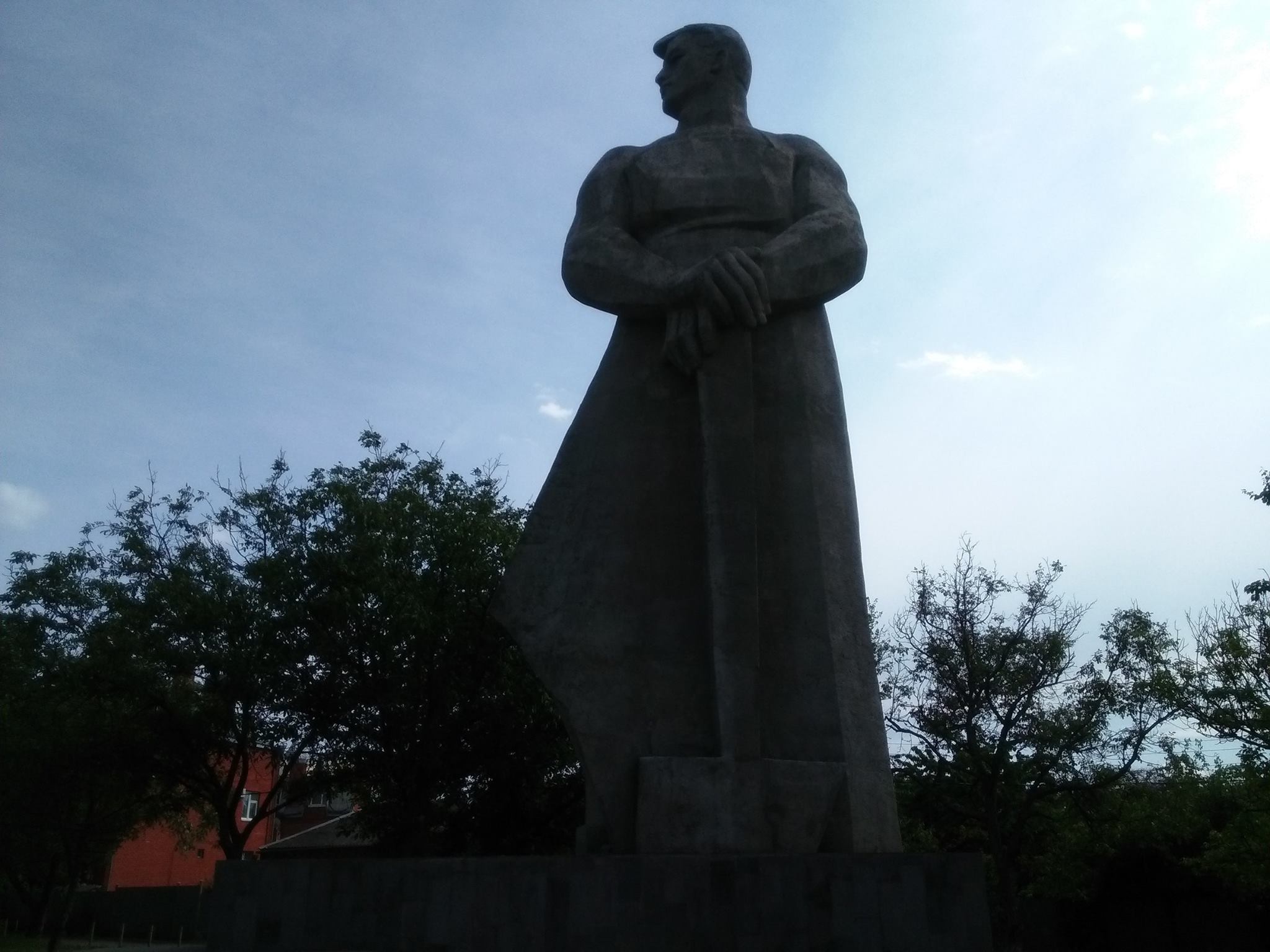  Фото И.В. Карасёва. Изучение восприятия памятников местным населением, их значимость, использование в современных обрядовых практиках – одно из важнейших направлений городской антропологии.Также в рамках городской антропологии очень важна фото- и видеосъёмка. 